                         HALOWY TURNIEJ PIŁKI NOŻNEJ  LZS                      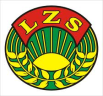 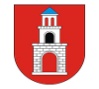                   O  PUCHAR  BURMISTRZA  GMINY  I  MIASTA   ODOLANÓW1.CEL - popularyzacja piłki nożnej wśród  młodzieży i dorosłych- aktywne spędzanie wolnego czasu- integracja środowisk2.TERMIN I MIEJSCE - 27 styczeń 2019 rok  godż. 8.00 /niedziela /   sala sportowa Zespołu Szkół w Odolanowie –Al. Jana Pawła II  13.ORGANIZATORZY  - Gmina i Miasto Odolanów - Miejsko-Gminne Zrzeszenie LZS w Odolanowie4.NAGRODY-za zajęcie I-III m – Puchar Burmistrza GiM Odolanów-za zajęcie I-VI m  - dyplomy5.UCZESTNICTWO I ZGŁOSZENIE-reprezentacje  LZS -ów działających na terenie Gminy i Miasta Odolanów.                                  Zgłoszone do  turnieju  telefoniczne -693 613 131-B.Frąszczak do dnia 18 stycznia 2019 r. -  imienne zgłoszenia w dniu zawodów6.REGULAMIN TURNIEJU  - do rozgrywek można zgłosić maksymalnie 12 zawodników - w przypadku nie przystąpienia drużyny do meczu sędzia oczekuje 5 min. po czym    odgwizduje walkower na korzyść drużyny gotowej do gry i przyznaje jej 3 pkt. oraz 6 bram. - w przypadku wycofaniu się zespołu z rozgrywek po rozegraniu minimum 60% meczów    zostają utrzymane wyniki z boiska, pozostałe mecze weryfikowane są jako walkower - wszelkie uwagi i protesty należy wpisać w sprawozdaniu sędziego po zakończeniu meczu    i podpisać przez kierownika zespołu – inna forma protestu nie będzie rozpatrywana - za nadmierną ostrość w grze, nierozważny atak na nogi przeciwnika itp. oraz niesportowe   zachowanie zawodnik może być ukarany 2 minutowym wykluczeniem z gry /kara jest   anulowana w przypadku zdobycia bramki przez drużynę przeciwną/ - za powtórzenie się w/w sytuacji, za brutalne zagrania i wysoce nie sportowe zachowanie    się zawodnik może być ukarany 5 min. wykluczeniem lub czerwoną kartką, kara 5 min   musi być wykonana w całości a po okazaniu czerwonej kartki zawodnik nie może grać do   końca meczu /musi opuścić ławkę swojego zespołu/ i pauzować minimum kolejny mecz   kartka czerwona musi być opisana w sprawozdaniu - system i czas  rozgrywek ustalony zostanie po zamknięci list zgłoszeniowych do turnieju i   uzależniony będzie od ilości drużyn biorących udział w turnieju.- o zajętym miejscu  w turnieju decydować będzie ilość zdobytych punktów przez drużynę   / zwycięstwo – 3 pkt., remis – 1 pkt. , przegrana – 0 pkt./ następnie bezpośredni pojedynek,  następnie stosunek bramek zdobytych do straconych, więcej strzelonych bramek.- w przypadku gdy więcej niż 2 drużyny zdobędą tę samą ilość punktów, wówczas sporządza    się tzw. dodatkową tabelę uwzględniającą tylko wyniki zainteresowanych drużyn7. PRZEPISY GRY -w  meczu bierze udział  4 zawodników w polu  + bramkarz /drużyny 5 osobowe/ jednak   nie mniej niż 2 zawodników w polu. W przypadku ukarania 3 zawodników tej samej    drużyny w polu karą minutową lub   wykluczeniem /czerwona kartka/   sędzia ma obowiązek zakończenia spotkania \zdekompletowanie drużyny/ i odgwizdanie   walkoweru - ilość zmian jest dowolna i dokonywana jest systemem hokejowym, zawodnik rezerwowy    może wejść na boisko po zejściu partnera poza linię boczną tylko w obrębie strefy zmian   zawodników rezerwowych /w okolicy linii środkowej boiska/. Wcześniejsze wejście    zawodnika na plac gry – kara 2 min. oraz rzut wolny pośredni dla drużyny przeciwnika-  zawodników obowiązują jednakowe stroje /koszulki z numerami i spodenki/ kapitan     drużyny musi mieć opaskę na ramieniu/, obuwie sportowe miękkie z jasną  podeszwą   zgodnie z regulaminem gospodarza  korzystania z sali gimnastycznej - jeżeli przed rozpoczęciem spotkania okaże się, że drużyny mają podobne kolory koszulek,  wówczas drogą losowania ustala się która drużyna zakłada znaczniki zabezpieczone przez   organizatora-  rozpoczęcie i wznowienie gry –przed rozpoczęciem gry losowanie drużyny wybierającej   na którą bramkę atakują w I połowie, drużyna przegrywająca losowanie rozpoczyna grę od    środka boiska. Początek I i II połowy i po strzeleniu bramki rozpoczyna się także ze środka   boiska podajając piłkę do tyłu. Gra prowadzona jest z autami bocznymi wykonywanymi    nogą z linii bocznej /aut/ czyli rzut wolny pośredni. Obowiązuje zakaz gry wślizgiem.-  gra i wznowienie gry przez bramkarza wyrzut piłki ręką z pola karnego,/czas 5 sek./    jeżeli bramkarz złapie piłkę podczas akcji w polu karnym może wprowadzić piłkę do gry    dowolnie i piłka jest w grze gdy opuści ręce bramkarza, zawodnicy drużyny przeciwnej    pozostają poza polem karnym do momentu wprowadzenia piłki do gry-  bramka nie może być zdobyta bezpośrednio z wyrzutu ręką do bramki i obowiązuje zakaz    łapania i dotykania piłki ręką przez bramkarza podanej przez partnera z drużyny    /rozmyślnie nogą/- rzut rożny – 5 sek. od gwizdka, krótki /jeżeli trwa dłużej to jest odgwizdany rzut wolny    pośredni dla drużyny przeciwnej/ a zawodnik blokujący minimum 5 m  od piłki-  rzut karny – wykonywany 7 m od bramki, zawodnicy znajdują się poza polem karnym a    bramkarz stoi na linii bramkowej-  rzuty wolne – pośredni i bezpośredni w czasie wykonywania zawodnicy drużyny przeciwnej    5 m od piłki zanim będzie w grze /czas  wyk. rzutu 5 sek./   rzut wolny pośredni wykonuje się z miejsca przewinienia, jeżeli było to w polu karnym   wykonuje się go z linii pola karnego najbliżej miejsca gdzie nastąpiło przewinienie  a    bramka może być zdobyta jedynie wtedy gdy będąca w grze piłka po drodze do bramki  została dotknięta przez innego zawodnika- mecze rozgrywane są piłkami dostarczonymi przez organizatora,   sędziów do prowadzenia  spotkań wyznacza także organizator- czas gry  do ustalenia  /zależy od ilości drużyn/ odmierzany      przez sędziego, przerwa między połowami 5 min.- czas  trwania każdej połowy może zostać wydłużony na czas wykonania rzutu karnego- kary minutowe odmierzane przez sędziego, zawodnik wraca do gry na znak sędziego lub po  stracie bramki przez swój zespół jeżeli gra w osłabieniu /kara 2 minut/- w turnieju mają zastosowanie przepisy sędziowskie PZPN8. POSTANOWIENIA KOŃCOWE- organizator nie ponosi odpowiedzialności za straty materialne uczestników poniesione podczas trwania turnieju oraz za ubezpieczenie NW i OC- drużyny zobowiązuje się do przestrzegania regulaminu turnieju oraz utrzymania porządkuw szatniach i na trybunach- obowiązuje całkowity zakaz palenia papierosów, spożywania alkoholu i środków odurzających- kierownik zespołu jest odpowiedzialny za egzekwowanie w/w zakazów wobec zawodników swojego zespołu-każdy uczestnik bierze udział w turnieju na własną odpowiedzialność-zawodnicy do 18 lat muszą posiadać zgodę rodziców lub prawnych opiekunów-napoje dla zawodników we  własnym zakresie-udział w turnieju jest jednoznaczny z akceptacją niniejszego regulaminu oraz wyrażeniem zgody na przetwarzanie swoich danych osobowych i wizerunku dla potrzeb promocyjnych organizatora turnieju- wszystkie sprawy nie ujęte w niniejszym regulaminie, a mogące wyniknąć w czasie trwania turnieju rozstrzyga organizator a werdykty są ostateczne i nieodwołalneOsoby odpowiedzialne za przeprowadzeni turnieju:- przygotowanie Bogdan Frąszczak – Przewodniczący M-G Z LZS – tel 693 613 131   - przeprowadzenie turnieju Krzysztof Wewiór – V-ce Przewodniczący M-G Z LZS tel  504 949 817, Henryk Mizgalski – sędzia tel 782 471 650           Serdecznie zapraszamy do udziału                                                                                      ORGANIZATORProgram minutowy.8.00-8.30 – przyjazd drużyn 8.30-9.00  - przyjmowanie pisemnych zgłoszeń drużyn oraz losowanie9.00-9.30  - przygotowanie tabeli rozgrywek9.30-9.50  - odprawa techniczna kier. drużyn /sędzia/10.00 – otwarcie i rozpoczęcie rozgrywekPo zakończeniu rozgrywek wręczenie pucharów i dyplomów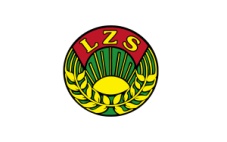    ZGŁOSZENIE  DRUŻYNY  LZS …………………………………………………………………………………………Do  HALOWEGO TURNIEJU PIŁKI NOŻNEJ LZS o Puchar Burmistrza GiM Odolanów 27.I.2019r.Lp.                                     imię i nazwisko zawodnika                                         podpis 123456789101112                                                                      ………………………………………………………………………………………….                                                                                      Podpis kierownika drużyny